ЧЕРКАСЬКА МІСЬКА РАДА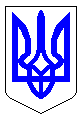 ЧЕРКАСЬКА МІСЬКА РАДАВИКОНАВЧИЙ КОМІТЕТРІШЕННЯВід 03.03.2021 № 242Про недопущення до участі в конкурсі з перевезення пасажирів на автобусному маршруті загального користування у м.Черкаси за об’єктом конкурсу №10перевізника-претендента ПП «Медіт-Сервіс» Керуючись підпунктом 12 пункту «а» статті 30 Закону України «Про місцеве самоврядування в Україні», відповідно до статей 43, 44, 45 Закону України «Про автомобільний транспорт», підпункту 6 пункту 12, Порядку проведення конкурсу з перевезення пасажирів на автобусному маршруті загального користування, затвердженого постановою Кабінету Міністрів України від 03.12.2008 № 1081, пункту 4 додатку 1 рішення виконавчого комітету від 13.11.2018 №1029 «Про організацію проведення конкурсу з перевезення пасажирів на автобусному маршруті загального користування у м. Черкаси, протокол засідання конкурсного комітету виконавчого комітету Черкаської міської ради з визначення переможця конкурсу від 11.02.2021 №1/2019, виконком міської радиВИРІШИВ:1. Не допустити до участі в конкурсі з перевезення пасажирів на автобусному маршруті загального користування у м.Черкаси за об’єктом конкурсу №10 (автобусний маршрут №28 «Автовокзал – Вулиця Пацаєва») перевізника-претендента ПП «Медіт-Сервіс» у зв’язку з тим, що запропоновані автобуси не відповідають вимогам умов конкурсу щодо рівня екологічної безпеки та пасажиромісткості, відсутній інвестиційний проект-зобов’язання щодо оновлення парку автобусів..2. Опублікувати це рішення на офіційному веб-сайті міської ради.3. Контроль за виконанням рішення покласти на першого заступника міського голови з питань діяльності виконавчих органів ради Тищенка С.О.Міський голова                                                                                     А.В. Бондаренко